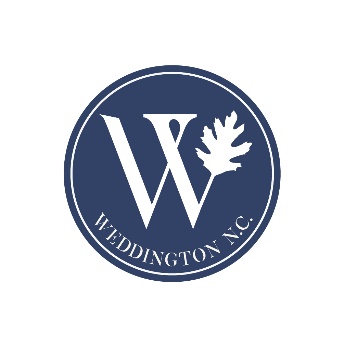 Town of WeddingtonNotice of Public HearingIn accordance with Unified Development Ordinance (UDO) Section D-607(C)(8), notice is hereby given that a Public Hearing will be held by the Weddington Town Council at 7:00 p.m. on October 9, 2023 at 1924 Weddington Road for the purpose of collecting public comment on a conditional zoning application for the establishment of an event venue and bed and breakfast located at the John Walker Matthews Historic House at 201 Providence Road South, Weddington, NC. Copies of the application and proposed plans can be found on the town website at www.townofweddington.com/planning/developmentprojects Please contact the Town Planner, Robert Tefft (rtefft@townofweddington.com) with any questions.